2022年全國高級中等學校未來科技探究與實作競賽未來科技探究與實作競賽企劃書隊伍編號： 　            (報名後由系統產生)作品名稱：　　　　　　　　　　　　說明： (完稿時請自行刪除以下文字)企劃書為初賽主要評分項目，請團隊發揮創意、用心撰寫，企劃書內容建議包含以下項目：壹、動機與目的；貳、問題分析與解決策略；參、作品設計說明(含產品草圖或工程圖)；肆、團隊分工；伍、結論與反思；陸、參考資料，團隊可依作品特性，自行調整企劃書書寫架構。企劃書內容請以標楷體，12號字，單行間距撰寫，總頁數以20頁為限(不包含封面及基本資料頁)，以PDF檔上傳，檔案為10MB以內。2022年全國高級中等學校未來科技探究與實作競賽參賽基本資料2022年全國高級中等學校未來科技探究與實作競賽企劃書作品名稱：壹、動機與目的貳、問題分析與解決策略參、作品設計說明肆、團隊分工伍、結論與反思陸、參考資料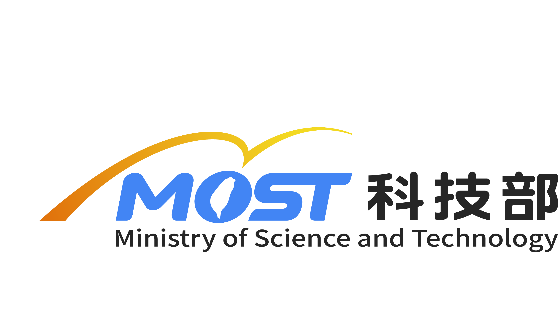 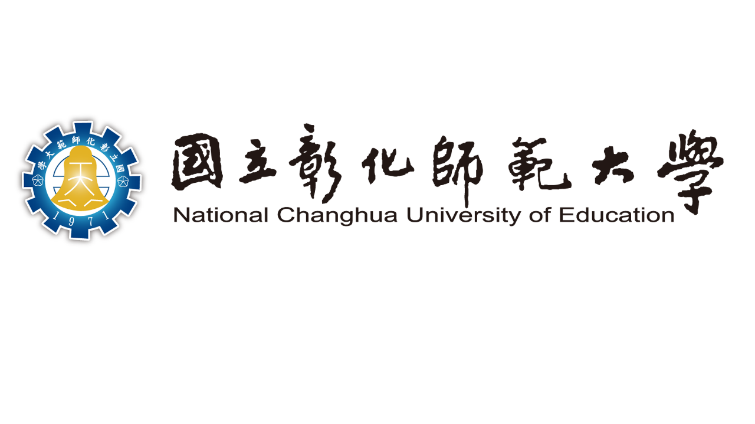 作品名稱作品領域□自然領域□自然領域□科技領域□科技領域□科技領域□工程領域□跨領域指導老師 (至多2人)指導老師 (至多2人)指導老師 (至多2人)指導老師 (至多2人)指導老師 (至多2人)指導老師 (至多2人)指導老師 (至多2人)指導老師 (至多2人)指導老師1姓名任職學校/任教科目出生年月日   年   月    日   年   月    日   年   月    日任職學校/任教科目手機號碼E-mail指導老師2姓名任職學校/任教科目出生年月日   年   月    日   年   月    日   年   月    日任職學校/任教科目手機號碼E-mail參賽學生 (至多5人)參賽學生 (至多5人)參賽學生 (至多5人)參賽學生 (至多5人)參賽學生 (至多5人)參賽學生 (至多5人)參賽學生 (至多5人)參賽學生 (至多5人)姓名參賽學校/科系/班級(110學年度)出生年月日年   月    日年   月    日年   月    日參賽學校/科系/班級(110學年度)手機號碼E-mail姓名參賽學校/科別/班級(110學年度)出生年月日年   月    日年   月    日年   月    日參賽學校/科別/班級(110學年度)手機號碼E-mail姓名參賽學校/科別/班級(110學年度)出生年月日年   月    日年   月    日年   月    日參賽學校/科別/班級(110學年度)手機號碼E-mail姓名參賽學校/科別/班級(110學年度)出生年月日年   月    日年   月    日年   月    日參賽學校/科別/班級(110學年度)手機號碼E-mail姓名參賽學校/科別/班級(110學年度)出生年月日年   月    日年   月    日年   月    日參賽學校/科別/班級(110學年度)手機號碼E-mail納入女性觀點□否□是(請於企劃書「貳、問題分析與解決策略」詳述)□是(請於企劃書「貳、問題分析與解決策略」詳述)□是(請於企劃書「貳、問題分析與解決策略」詳述)□是(請於企劃書「貳、問題分析與解決策略」詳述)□是(請於企劃書「貳、問題分析與解決策略」詳述)□是(請於企劃書「貳、問題分析與解決策略」詳述)參加過其他競賽□否□是(與前次參賽作品差異請於「參、作品設計說明」詳述)競賽名稱：________________  獎項：___________________□是(與前次參賽作品差異請於「參、作品設計說明」詳述)競賽名稱：________________  獎項：___________________□是(與前次參賽作品差異請於「參、作品設計說明」詳述)競賽名稱：________________  獎項：___________________□是(與前次參賽作品差異請於「參、作品設計說明」詳述)競賽名稱：________________  獎項：___________________□是(與前次參賽作品差異請於「參、作品設計說明」詳述)競賽名稱：________________  獎項：___________________□是(與前次參賽作品差異請於「參、作品設計說明」詳述)競賽名稱：________________  獎項：___________________